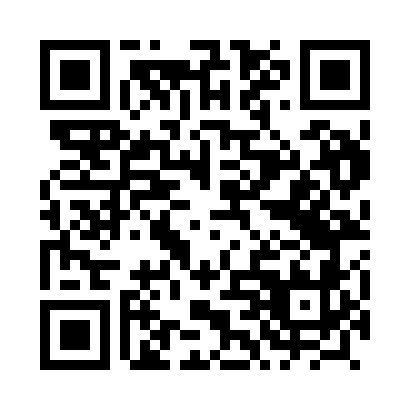 Prayer times for Melsztyn, PolandMon 1 Apr 2024 - Tue 30 Apr 2024High Latitude Method: Angle Based RulePrayer Calculation Method: Muslim World LeagueAsar Calculation Method: HanafiPrayer times provided by https://www.salahtimes.comDateDayFajrSunriseDhuhrAsrMaghribIsha1Mon4:216:1412:425:107:118:572Tue4:186:1212:425:117:128:593Wed4:156:1012:415:127:149:014Thu4:136:0812:415:137:159:035Fri4:106:0612:415:147:179:066Sat4:076:0412:405:157:189:087Sun4:046:0112:405:167:209:108Mon4:025:5912:405:177:219:129Tue3:595:5712:405:197:239:1410Wed3:565:5512:395:207:259:1611Thu3:535:5312:395:217:269:1812Fri3:515:5112:395:227:289:2013Sat3:485:4912:395:237:299:2314Sun3:455:4712:385:247:319:2515Mon3:425:4512:385:257:329:2716Tue3:395:4312:385:267:349:2917Wed3:375:4112:385:277:359:3218Thu3:345:3912:375:287:379:3419Fri3:315:3712:375:297:399:3620Sat3:285:3512:375:307:409:3921Sun3:255:3312:375:317:429:4122Mon3:225:3112:375:327:439:4423Tue3:195:2912:365:337:459:4624Wed3:165:2712:365:347:469:4925Thu3:135:2512:365:357:489:5126Fri3:105:2312:365:367:499:5427Sat3:075:2112:365:377:519:5628Sun3:045:2012:365:387:539:5929Mon3:015:1812:365:397:5410:0130Tue2:585:1612:355:407:5610:04